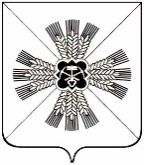 КЕМЕРОВСКАЯ ОБЛАСТЬПРОМЫШЛЕННОВСКИЙ МУНИЦИПАЛЬНЫЙ РАЙОНАДМИНИСТРАЦИЯЛЕБЕДЕВСКОГО СЕЛЬСКОГО ПОСЕЛЕНИЯП О С Т А Н О В Л Е Н И Еот 24 июля 2017 года №44с.ЛебедиОб утверждении Положения о постоянно действующей экспертной комиссии администрации Лебедевского сельского поселенияНа основании Федерального закона от 06.10.2003 №131-ФЗ "Об общих принципах организации местного самоуправления в Российской Федерации", Федерального закона от 22.10.2004 №125-ФЗ "Об архивном деле в Российской Федерации", Уставом муниципального образования «Лебедевское сельское поселение»: 1. Утвердить прилагаемое Положение о постоянно действующей экспертной комиссии администрации Лебедевского сельского поселения.2. Постановление подлежит обнародованию на информационном стенде администрации Лебедевского сельского поселения и подлежит размещению на официальном сайте администрации Промышленновского муниципального района в информационно-телекоммуникационной сети «Интернет» на странице Лебедевского сельского поселения (http://admprom.ru/лебедевское - сельское - поселение/).3. Постановление вступает в силу с момента подписания.4. Контроль за исполнением настоящего постановления оставляю за собой.                         Глава Лебедевского сельского поселения                                            И.Ю. МясоедовУТВЕРЖДЕНОпостановлением администрацииЛебедевского сельского поселенияот  24.07.2017 №44ПОЛОЖЕНИЕо постоянно действующей экспертной комиссии администрацииЛебедевского сельского поселения1. Общие положения1.1. Постоянно действующая комиссия /ЭК/ создает для организации и проведения методической и практической работы экспертизе ценности документов, отбору и подготовке к передаче на хранение документов Архивного фонда Кемеровской области, включая управленческую документацию, образующуюся в процессе деятельности администрации Лебедевского сельского поселения (далее – администрация поселения) .1.2. Постоянно действующая ЭК является совещательным органом при главе поселения.Решения комиссии вступают в силу после утверждения Главой поселения. В необходимых случаях решение комиссии утверждаются после их предварительного согласования с райархивом.1.3. В своей работе ЭК руководствуется Положением об архивном фонде Российской Федерации, Основами законодательства Российской Федерации об архивном фонде РФ и архивах, распорядительными документами Главы поселения.1.4. Экспертная комиссия представительного органа поселения возглавляется одним из специалистов, как правило, ответственным за архив учреждения.Персональный состав ЭК назначается постановлением Главы поселения.В качестве экспертов в работе комиссии могут привлекаться представители бюджетных учреждений.1.5. Положение об ЭК утверждается и вводится в действие распоряжением главы сельского поселения.2. Основные задачи ЭКОсновными задачами ЭК являются:2.1. Организация и проведение экспертизы ценности документов на стадии делопроизводства при составлении номенклатуры дел и формирования дел.2.2. Организация и проведение экспертизы ценности документов на стадии подготовки их к архивному хранению.2.3. Организация и проведение отбора и подготовки документов к передаче на  хранение в архивный отдел Промышленновского муниципального района Кемеровской области .3. Основные функции ЭКВ соответствии с возложенными на нее задачами ЭК выполняет следующие функции:3.1. Организует и проводит совместно с бухгалтерией и специалистами работу по ежегодному отбору документов администрации Лебедевского сельского поселения для дальнейшего хранения и к уничтожению.3.2. Осуществляет методическое руководство работой по экспертизе ценности документов представительного органа поселения  и подготовке их к архивному хранению, по разработке номенклатуры дел, дает экспертную оценку проектам нормативно-методических документов по названным вопросам.3.3. Рассматривает, принимает решения об одобрении и представляет: 3.3.1. на утверждение ЭПК администрации, а затем на утверждение Главе поселения: - описи дел постоянного хранения управленческой документации;- перечень документов, которые подлежат передаче на государственное хранение;- акты о выделении к уничтожению документов с истекшими сроками хранения.3.3.2. на согласование ЭПК архивного учреждения, а затем на утверждение Главе сельского поселения:- сводную номенклатуру дел учреждения.- акты об утрате или неисправимом повреждении документов постоянного хранения.3.3.3. на рассмотрение ЭПК архивного учреждения:- предложения об изменении сроков хранения категорий документов, установленных перечнем и об определении сроков хранения документов, не предусмотренных перечнем.3.3.4. на утверждение Главе поселения: - акты о выделении к уничтожению документов с истекшими сроками хранения;- акты об утрате или неисправном повреждении документов.4. Права ЭКЭкспертная комиссия имеет право:4.1. В пределах своей компетенции давать рекомендации работникам представительного органа поселения по вопросам разработки номенклатуры дел и формирования дел в делопроизводстве, экспертизы ценности документов, розыска недостающих дел постоянного хранения , упорядочения и оформления документов.4.2. Запрашивать от ответственного за ведомственный архив:- письменного объяснения о причинах утраты, порчи или незаконного уничтожения документов постоянного хранения, долговременного срока хранения, в том числе документов по личному составу; - предложения и заключения, необходимые для определенных сроков хранения документов.4.3. Заслушивать на своих заседаниях руководителей структурных подразделения специалиста ответственного за ведомственный архив, главного бухгалтера о ходе подготовки документов к архивному хранению, условиях хранения и обеспечения сохранности документов, о причинах утраты документов.4.4. ЭК приглашает на заседание комиссии в качестве консультантов ответственного за ведомственный архив специалиста, главного бухгалтера, начальника архивного отдела района.4.5. ЭК в лице председателя, его заместителя не принимать к рассмотрению и возвращать для доработки некачественные и небрежно подготовленные документы.4.6. Информировать Главу сельского поселения по вопросам, относящихся к компетенции комиссии.4.7. В установленном порядке представлять представительный орган поселения сельского поселения по вопросам входящим в компетенцию ЭК в Комитете по управлению архивами Кемеровской области и архивным отделом Промышленновского муниципального района Кемеровской области. 5. Организация работы экспертной комиссии5.1. Экспертная комиссия представительного органа поселения работает в тесном контакте с ЭПК Промышленновского муниципального района Кемеровской области, ЭПМК Комитета, получает от них соответствующие организационно -  методические указания.5.2. ЭК работает по годовому плану, утвержденному главой  поселения.  5.3. Вопросы, относящиеся к компетенции ЭК, рассматриваются на ее заседаниях, которые проводятся по мере необходимости. Все заседания комиссии протоколируются. Ежегодно один экземпляр заседания ЭК об утверждении описей дел постоянного хранения передается в архивный отдел Промышленновского муниципального района Кемеровской области, для последующего предоставления ЭПМК Комитета.5.4. Право решающего голоса имеют только члены ЭК.При разделении голосов поровну решение принимает председатель ЭК.5.5. Ведение делопроизводства ЭК, хранение и использование ее документов, ответственность за их сохранность, контроль за исполнением принятых решений ЭК возлагается на секретаря комиссии.